В Арбитражный суд г. МосквыАдрес: 115225, Москва, ул. Большая Тульская, д. 17 Заявитель: Общество с ограниченной ответственностью Представитель заявителя: Городилов Никита Сергеевичадрес для корреспонденции: 129626, г. Москва, Проспект мира д. 102, стр.30 БЦ «Парк мира» Адвокатское бюро г. Москвы «Александр Курьянов и партнёры» эл. почта: info@msk-legal.ru тел.: 8(495)664-55-96Орган, решение которого оспаривается:Московский областной таможенный пост (центр электронного декларирования)Место нахождения: 115404, г. Москва, ул. 6-я Радиальная, д. 1.ЗАЯВЛЕНИЕо признании незаконным решения таможенного органа29.12.2021 инспектором Московского областного таможенного поста (центра электронного декларирования) Московской областной таможни (далее – орган, решение которого оспаривается; таможня) А. А. С. было принято решение № БН от 29.12.2021 об изменении сведений о таможенной стоимости товара, заявленного Обществом с ограниченной ответственностью (далее – Заявитель) в декларации на товары (далее - ДТ) № 1 в сторону ее увеличения с 9 422 848 руб. 14 коп. до 12 857 728 руб. 77 коп. (копия решения прилагается).  С данным решением заявитель категорически не согласен, считает его незаконным и необоснованным, нарушающим имущественные права заявителя по следующим основаниям.14.09.2021 заявителем в электронном виде была подана на Московский областной таможенный пост (центр электронного декларирования) (далее – таможен пост) Московской областной таможни декларация на товары, которой присвоен номер № 1 (прилагается). Декларированию подлежал товар «Сыр твердый «Швейцарский» весовой», производитель, товарный знак «E», артикул 1322014, количество 19311,81 кг. Поставка вышеуказанного товара осуществлялась в рамках исполнения внешнеторгового контракта 2017/09/01 oт 20.09.2017, заключенного ООО, Россия (Покупатель) с компанией, Швейцария (Продавец) (прилагается) и инвойса 200023896 (прилагается), являющегося неотъемлемой частью названного внешнеторгового контракта.Заявителем определена и заявлена таможенная стоимость товаров по методу определения таможенной стоимости по стоимости сделки с ввозимыми товарами, в соответствии со статьей 39 Таможенного кодекса Евразийского экономического союза (далее - ТК ЕАЭС). Заявленная стоимость сделки составляла 116128,86 швейцарских франков, что исходя из курса данной валюты на дату подачи декларации – 79,3616, было эквивалентно 9 422 848 руб. 14 коп. Для подтверждения заявленной таможенной стоимости товара Заявитель представил документы и сведения, необходимые для таможенного декларирования. Для экономического обоснования таможенной стоимости ввозимого товара были представлены в частности:Внешнеторговый контракт 2017/09/01 oт 20.09.2017;Дополнительные соглашения к данному контракту № 5, 8 и 9, релевантные для целей определения таможенной стоимости;Инвойс (счет-фактура) к договору № 2 от 03.09.21;Инвойс (счет-фактура) за перевозку/погрузку № 6 от 13.09.21;Договор по перевозке, погрузке, разгрузке / перегрузке № 1 от 15.07.21;Прайс-лист компании от 20.08.21.Полный перечень представленных декларировании документов отражен в графе 44 спорной ДТ, а также прилагаемом к настоящему заявлению Описи документов к 1 (прилагается).	В ходе совершения таможенных операций, направленных на выпуск товаров по ДТ № 1, таможней были якобы установлены признаки возможного недостоверного декларирования сведений по таможенной стоимости товаров, выразившееся в более низкой цене декларируемых товаров по сравнению с ценой на идентичные/однородные товары.	15.09.2021 орган, решение которого оспаривается, обязал заявителя предоставить дополнительные документы и сведения, необходимые, с точки зрения таможни, для установления достоверности и полноты проверяемых сведений, заявленных в таможенной декларации (запрос прилагается). 	Дополнительно заявителем были представлены (подтверждается сопроводительным письмом исх. № 122 от 22.10.2021 г.):Все дополнительные соглашения к внешнеторговому контракту №1 от 20.09.2017 г.;Экспортная декларация с переводом;Ведомость банковского контроля по контракту № 1;Договор № 1 оказания транспортно-экспедиционных услуг при организации международных перевозок грузов с услугами таможенного представителя от 15.07.2021 г. с приложениями;Счет № 6 от 15.07.2021 г. за транспортно-экспедиторские услуги;Платежное поручение № 499 от 24.09.2021 г.;Счет-фактура № 1 от 13.09.2021 г.;Платежное поручение № 4 от 24.09.2021 г.;Отчет экспедитора № 8 от 16.09.2021 г. и акт № 8;16.09.2021 выпуск товаров разрешен был разрешен таможней (Служебные отметки ДТ прилагаются). Вместе с тем, таможней было принято обжалуемое решение о применении резервного метода расчета таможенной стоимости ввозимых товаров (метод 6) и о корректировке таможенной стоимости с 9 422 848 руб. 14 коп. до 12 857 728 руб. 77 коп., а также о доначислении 910 243 руб. 37 коп. таможенных платежей (отчет о расходовании денежных средств, внесенных в качестве авансовых платежей, прилагается). В соответствии со ст. 39 ТК ЕАЭС таможенной стоимостью ввозимых товаров является стоимость сделки с ними, то есть цена, фактически уплаченная или подлежащая уплате за эти товары при их продаже для вывоза на таможенную территорию Союза и дополненная в соответствии со статьей 40 ТК ЕАЭС.Согласно п. 15 ст. 38 ТК ЕАЭС основой таможенной стоимости ввозимых товаров должна быть в максимально возможной степени стоимость сделки с этими товарами в значении, определенном статьей 39 ТК ЕАЭС. В случае невозможности определения таможенной стоимости ввозимых товаров по стоимости сделки с ними таможенная стоимость товаров определяется в соответствии со статьями 41 и 42 ТК ЕАЭС, применяемыми последовательно.Как следует из положений вышеназванного внешнеторгового контракта, инвойса № 2 от 03.09.21 стоимость декларируемого товара, которую de facto оплатил заявитель как покупатель по внешнеторговому контракту, составила 116 128, 86 швейцарских франков. Данная стоимость коррелирует с представленным таможенному органу прайс-листом продавца по внешнеторговому контракту от 20.08.21., а также тождественному по содержанию прайс-листу от 01.08.2021, который был дополнительно запрошен заявителем у иностранного контрагента (продавца). Заявителем таможне также была представлена Ведомость банковского контроля по контракту № 1 (прилагается), согласно которой 07.10.2021 заявитель направил банку поручение о переводе 116 128, 86 швейцарских франков. Данные сведения коррелируют со сведениями, содержащимися в платежном поручении № 143 от 07.10.2021, согласно которому бенефициаром перевода 116 128, 86 швейцарских франков от «LITMOL LLC» является. Вышеназванные документы в совокупности исключали любые разумные сомнения в достоверности сообщаемой заявителем таможенной стоимости декларируемого товара. Согласно п. 7 Постановления пленума Верховного суда РФ от 12.05.2016 № 18 «О некоторых вопросах применения судами таможенного законодательства» согласно которому, примененная сторонами внешнеторговой сделки цена ввозимых товаров не может быть отклонена по мотиву одного лишь несогласия таможенного органа с ее более низким уровнем в сравнении с ценами на однородные (идентичные) ввозимые товары или ее отличия от уровня цен, установившегося во внутренней торговле.Как следует из разъяснений, содержащихся в пункте 10 постановления Пленума Верховного Суда Российской Федерации от 12.05.2016 № 18 «О некоторых вопросах применения судами таможенного законодательства», согласно пункту 1 статьи 68 ТК ТС единственным основанием для принятия таможенным органом решения о корректировке таможенной стоимости является ее недостоверное заявление декларантом в том числе в связи с использованием сведений, не отвечающих требованиям пункта 4 статьи 65 Кодекса и пункта 3 статьи 2 Соглашения. В связи с этим при разрешении споров о правомерности корректировки таможенной стоимости судам следует учитывать, какие признаки недостоверного заявления таможенной стоимости были установлены таможенным органом и нашли свое подтверждение в ходе проведения таможенного контроля, в том числе с учетом документов (сведений), собранных таможенным органом и дополнительно представленных декларантом.Заявитель считает, что им была представлена достоверная, количественно определяемая и документально подтвержденная информации о таможенной стоимости. В силу ч. 5 ст. 200 АПК РФ и п. 8 постановления Пленума Верховного Суда РФ от 26.11.2019 № 49 при оценке соблюдения декларантом данных требований ТК ЕАЭС судам следует исходить из презумпции достоверности информации (документов, сведений), представленной декларантом в ходе таможенного контроля, бремя опровержения которой лежит на таможенном органе.В силу части 2 статьи 201 АПК РФ арбитражный суд, установив, что оспариваемый ненормативный правовой акт, решение и действия (бездействие) государственных органов, органов местного самоуправления, иных органов, должностных лиц не соответствуют закону или иному нормативному правовому акту и нарушают права и законные интересы заявителя в сфере предпринимательской и иной экономической деятельности, принимает решение о признании ненормативного правового акта недействительным, решений и действий (бездействия) незаконными.На основании изложенного, ПРОШУ:Признать незаконным решение Московского областного таможенного поста (центра электронного декларирования) Московской областной таможни от 29.12.2021 о внесении изменений (дополнений) в сведения, заявленные в декларации на товары № 1.Обязать Московскую областную таможню устранить допущенные нарушения прав и законных интересов заявителя путем принятия решения о возврате Обществу с ограниченной ответственностью излишне взысканных таможенных платежей в размере 910 243 руб. 37 коп в установленном законом порядке и сроки.	Приложения:Квитанция об оплате госпошлины;Доказательства об отправке заявления органу, решение которого оспаривается;Решение Московского областного таможенного поста (центра электронного декларирования) Московской областной таможни № БН от 29.12.2021;Декларация на товар № 1;Копия внешнеторгового контракта 2017/09/01 oт 20.09.2017, заключенного ООО, Россия (Покупатель) с компанией, Швейцария (Продавец) со всеми дополнительными соглашениями;Инвойс № 2 от 03.09.21;Прайс-лист от 01.08.2021;Платежное поручение № 143 от 07.10.2021;Отчет о расходовании денежных средств, внесенных в качестве авансовых платежей;Запрос таможни о предоставлении документов от 15.09.2021; Инвойс (счет-фактура) за перевозку/погрузку № 6 от 13.09.21;Договор по перевозке, погрузке, разгрузке / перегрузке № 1 от 15.07.21;Прайс-лист компаниии  от 20.08.21;Ведомость банковского контроля по контракту № 1;Экспортная декларация с переводом;Платежное поручение № 499 от 24.09.2021 г.;Отчет экспедитора № 8279 от 16.09.2021 г. и акт № 8281;Сопроводительное письмо исх. № 1 от 22.10.2021 г. с описанием всех переданных по запросу таможни документов;Опись документов, прилагаемых к ДТ;Служебные отметки;                                                                        Доверенность на представителя;Копия диплома о высшем образовании представителя;Представитель ООО                                               _____________/Городилов Н.С./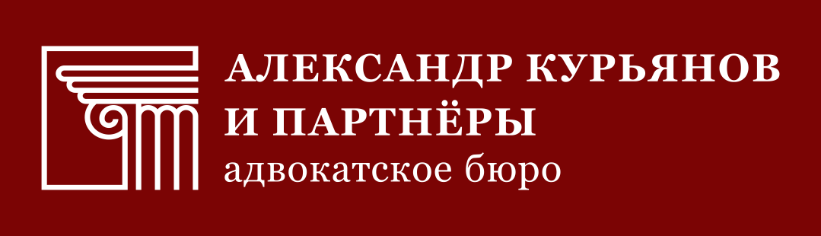 Адвокатское бюро г. Москвы «Александр Курьянов и партнёры» 129626, г. Москва, проспект Мира, д. 102, стр. 30тел.: 8(495)664-55-96, 8(925)664-55-76msk-legal.ru, info@msk-legal.ru 